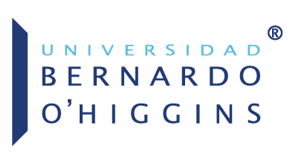 CARTA DE RESPALDO Y COMPROMISOXIII Concurso de Investigación en Docencia UniversitariaA través de la presente, el Señor(a) ____________________, Decano de la Facultad de  ________________, respalda la postulación del Señor(a) ____________________, al “XIII Concurso de Investigación en Docencia Universitaria”, con su  proyecto titulado: _____________________________________________________.A su vez, en caso de adjudicación del proyecto, el Señor(a)  _________________________, Director(a) de _________________, será el respaldo administrativo hasta la finalización de la investigación.______________________________                                               ______________________________Firma Decano                                                                       Firma DirectorSantiago, ___ de Mayo de 2019